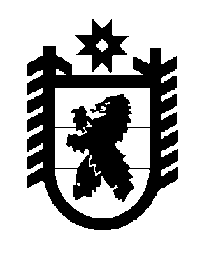 Республика КарелияАдминистрация Пудожского муниципального районаПОСТАНОВЛЕНИЕОт  19.02.2020г.                                        г. Пудож                                                       № 101 - ПО внесении изменений в Постановление Администрации Пудожского муниципального района от 19.12.2019г. № 908-П «О внесении изменений в  Постановление Администрации 	Пудожского муниципального района от 22.03.2019г. №148-П  «Об утверждении  Порядка  размещения нестационарных торговых объектов в местах, согласно схеме размещения нестационарных торговых объектов на территории Пудожского городского поселения»»В связи с допущенной технической ошибкой, администрация Пудожского муниципального района  ПОСТАНОВЛЯЕТ:Внести следующие изменения в Постановление администрации Пудожского муниципального района от 19.12.2019г. № 908-П «О внесении изменений в  Постановление Администрации 	Пудожского муниципального района от 22.03.2019г. №148-П  «Об утверждении  Порядка  размещения нестационарных торговых объектов в местах, согласно схеме размещения нестационарных торговых объектов на территории Пудожского городского поселения»»п.1 изложить в следующей редакции:«1 Внести следующие изменения в Постановление администрации Пудожского муниципального района от 22.03.2019 №148-П «Об утверждении  Порядка  размещения нестационарных торговых объектов в местах, согласно схеме размещения нестационарных торговых объектов на территории Пудожского городского поселения».Настоящее Постановление подлежит опубликованию на официальном сайте  Пудожского муниципального района.Настоящее постановление вступает в силу со дня его подписания. Глава администрации Пудожского муниципального района                                                                                      А.В. Ладыгин	  